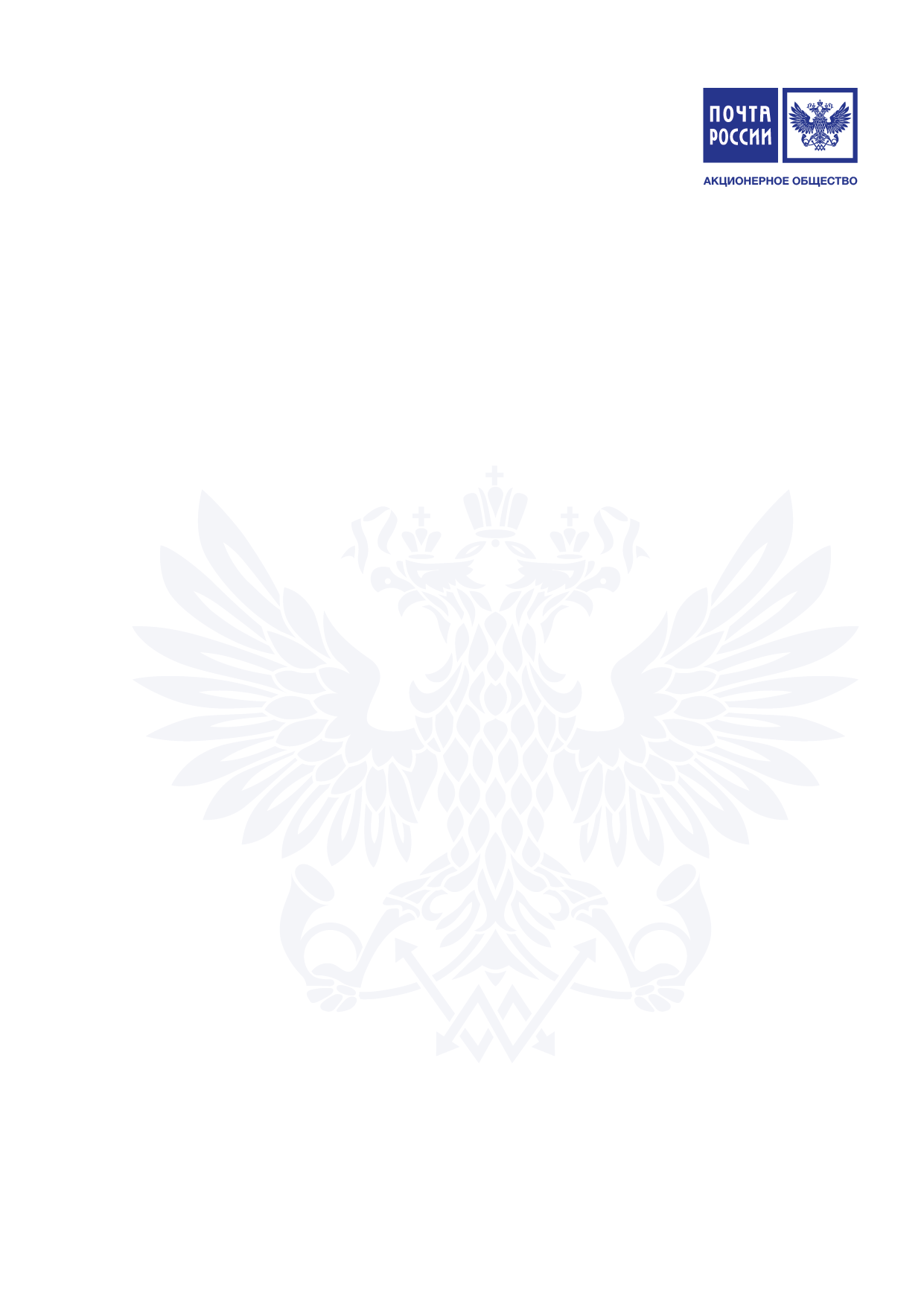 .АО «Почта России» приглашает на работу студентов   на трудоустройство по следующим должностям:- оператор (работа заключается в выдачи почтовых отправление клиентам отделения почтовой связи);- почтальон (доставка почтовых отправлений).Заработная плата от 34 200 руб. за целую ставку, возможна частичная занятость от 1 часа и выше (заработная плата пропорционально отработанного времени)Вы работаете, мы платим!Также в АО «Почта России»действует АКЦИЯ «Приведи друга на почту» и получи 5 000 рублей за КАЖДОГО!МЫ ЖДЕМ ВАС!По всем вопросам обращаться по телефону:8 (911) 890-90-50 Оксана